 Board of Examiners forSpeech-Language Pathology and AudiologyBoard MembersErin Leigh-Ann Browning, M.A., CCC-SLP, PresidentVickie Pullins, M.A., CCC-SLP, SecretaryDr. Michael J. Zagarella, Au.D., CCC-ADr. Vernon N. Mullins, Au.D, CCC-AJoe E. Richards, M.A., Citizen Member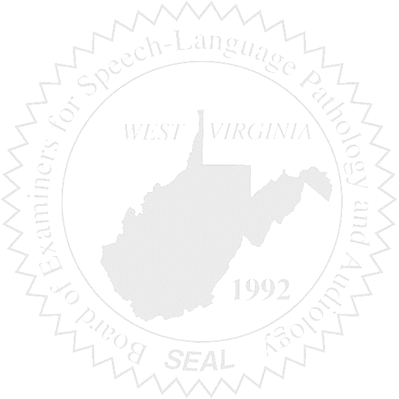 BOARD MEETINGJune 7, 2017 @ 6:00 PMBoard Office via Video Conference99 Edmiston WaySuite 214Buckhannon, WV  26201Call to OrderApproval of Minutes – May 3, 2017 MeetingCash Balance & PCard Purchasing ReportComplaints – Updates Complaint #44 Supervisor of unlicensed Clinical Fellow – Hearing UpdateElissa Lindsay Appeal Update, if any – Writ of MandamusComplaint #50Old BusinessPPE Supervision Document(s) reviewConsultants’ Invoice approvalNew BusinessGary Harris Letter